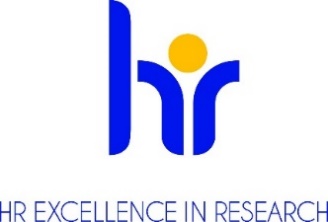 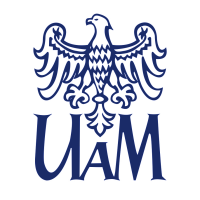 VICE-RECTORIN CHARGE OF THE SCHOOL OF HUMANITIESAT THE ADAM MICKIEWICZ UNIVERSITY, POZNAN ANNOUNCESA COMPETITIONfor the position of assistant professor
at the Faculty of ArchaeologyBasic informationCompetition reference number: konkurs_51_WArch_adiunkt_1_2023Research discipline (research field):ArchaeologyNumber of work hours per week including a task-based work schedule (if applicable): full-time and respectively 40 hours per week in a task-based work time system Type of an employment contract and expected duration of employment, i.e.: permanent/temporary/fixed-term contract for ..... year/...yearsa contract of employmentAnticipated job starting date: March 1, 2024Workplace location:Faculty of Archeology, Adam Mickiewicz University, Uniwersytetu Poznańskiego Street 7, 61-614 PoznańApplication deadline and process:documents should be sent to Faculty of Archeology – Main Office; Adam Mickiewicz University, Poznań; Uniwersytetu Poznańskiego 7; 61-614 Poznań; Poland or by e-mail to the address – anna.skowronek@amu.edu.pl documents should be marked by the appropriate reference number of the competition. Deadline for submitting the documents – February, 5 2024Required documentsApplication form/letter of the candidate addressed to the Vice-Rector announcing the competition;Curriculum Vitae (2-3 pages); Diplomas or certificates issued by colleges and universities attesting to education and degrees or titles held (in case of academic degrees obtained abroad - the documents must meet the equivalence criteria set out in Article 328 of the Act of 20 July 2018 Law on Higher Education and Science (Journal of Laws of 2023, item 742 Polish:  Dziennik Ustaw 2023 poz.742 t.j. as amended); Information on the Applicant’s research, teaching and organizational achievements:a) scientific achievements: publications (monographs and peer-reviewed articles, editorial and co-editing), participation in national and foreign conferences (with a paper), grants (director, contractor), current membership in committees, editorial journals and publishing series, foreign and domestic internships scientific (place, type of internship, goals, results), awards for scientific activities;b) organizational activities: organization of conferences and scientific and cultural events;c) cooperation with domestic and foreign centers and institutions;d) teaching activities: type of classes conducted, topicsOther documents as determined by the competition committee.Description of achievements and scientific plans in the field of Stone Age archeology and environmental archeology (Europe and the Mediterranean basin).Demonstration of experience in the form of publications and training in the use of advanced microscopic methods in the study of archaeological materials (especially the use of optical microscopes and electron microscopes).List of achievements in international cooperation.Demonstration of popularization activities, including: popular science publications, organization and conducting events popularizing science.Certificate of English language proficiency and/or the candidate's declaration of knowledge of English with a declared level of fluency in speaking and writing, as well as readiness to conduct classes in this language, prepare conference speeches and publish.Consent to the processing of personal data as follows : In accordance with Article 6 (1) (a) of the General Data Protection Regulation of 27 April 2016. (OJ EU L 119/1 of 4 May 2016) I consent to the processing of personal data other than: first name, (first names) and surname; parents' first names; date of birth; place of residence (mailing address); education; previous employment history, included in my job offer for the purpose of the current recruitment.";Conditions of the competition determined by the competition committee Determination of qualifications: (researcher profile) according to the Euraxess guidelines(R1) First Stage Researcher (up to the point of PhD)X  (R2) Recognised Researcher (PhD holders or equivalent who are not yet fully independent)(R3) Established Researcher (researchers who have developed a level of independence)(R4) Leading Researcher (researchers leading their research area or field)https://euraxess.ec.europa.eu/europe/career-development/training-researchers/research-profiles-descriptors)Job Offer descriptionAssistant professor at the Faculty of Archeology of Adam Mickiewicz University. The duties of an assistant professor include conducting archaeological research, the results of which are related to teaching. Work at the Faculty is a combination of science (publications, participation in scientific conferences, preparation of scientific projects, domestic and foreign internships - we support the employee in the implementation of each of these tasks), teaching (conducting workshops, tutorials, seminars and lectures) and organization (an assistant professor can develop in the field of administrative, promotional and culture-creating activities).Requirments and qualificationsThe competition is open to individuals who meet the requirements specified in Article 113 of the Law on Higher Education and Science of 20 July 2018 (Journal of Laws of 2023, item 742,  Article 113 as amended) and who meet the following requirements:1. Completed studies in archeology.2. Doctor of humanities degree in archeology.3. Certificate of English language proficiency and/or the candidate's own declaration of knowledge of English with a declared level of fluency in speaking and writing and readiness to conduct classes in this language, prepare conference speeches and publishRequired languages1. Polish – native language2. English - fluentRequired research, teaching or mixed experienceCandidates' scientific, organizational and teaching achievements will be assessed in proportion to the time of their professional activity.Benefitsan atmosphere of respect and cooperationsupporting employees with disabilitiesflexible working hoursfunding for language learningco-financing of training and coursesadditional days off for educationlife insurancepension plansavings and investment fundpreferential loansadditional social benefitsleisure-time fundingsubsidizing children's vacations"13th" salaryEligibility criteria Completed studies in archeology.Doctor of humanities degree in the discipline of archeology.Significant research, teaching and organizational achievements:a) in terms of scientific achievements: publications (monographs and reviewed articles, editorial and co-editing), participation in national and foreign conferences (with a paper), grants (director, contractor), current membership in editorial committees of journals and publishing series, foreign and domestic scientific internships, awards for scientific activities;b) in the scope of organizational activities: organization of conferences and events of a scientific and cultural nature;c) in the field of cooperation with domestic and foreign centers and institutions;d) in the field of teaching activities.Having achievements and scientific plans in the field of Stone Age archeology and environmental archeology - the area of ​​Europe and the Mediterranean basin (an approach combining both above-mentioned specializations will be preferred).Skills and experience in the use of advanced microscopic methods in the study of archaeological materials (especially using optical microscopes and electron microscopes) documented in publications and training.Documented experience of participating in international cooperation.Documented popularization activities: popular science publications, organization and conducting events popularizing science.Knowledge of English: fluent in speaking and writing and readiness to conduct classes in this language, prepare conference presentations and publish.The selection process Competition committee begins working no later than 14 days after the deadline for submission of documents.Formal evaluation of submitted proposals.  Call to provide additional or missing documents if necessary. Selection of candidates for the interview stage.Interviews for candidates who meet the formal requirements.The committee has the right to request external reviews of candidates' work or to ask candidates to conduct teaching assignments with an opportunity for student evaluation.   The Commission may request additional documents.The chair of the competition committee announces the results and informs the candidates. This information will include justification with a reference to candidates' strengths and weaknesses. Submitted documents will be sent back to candidates.Prospects for professional developmentWork in one of the best archeology centers in Poland. The assistant professor has constant contact with all research and teaching staff employed at the Faculty of Archeology and participates in the scientific life of the Faculty. He has the opportunity to work in research teams and consult the progress of his own scientific work during scientific seminars and conferences organized at the Faculty. Receives support related to the preparation and administrative service of applications for scientific grants, can apply for financing or co-financing of own scientific publications and participation in national and international scientific conferences. He can also undertake research initiatives himself and organize scientific conferences. The newly employed assistant professor will ultimately obtain a habilitated doctor's degree and become an independent scientist. Both teaching, research and organizational work at the Faculty enable you to acquire fundamental competences, significant achievements, real experience and actual qualifications to attempt to obtain this degree.RODO Information Clause :Pursuant to Article 13 of the General Data Protection Regulation of 27 April 2016. (Official Journal of the EU L 119 of 04.05.2016) we inform that:The controller of your personal data is Adam Mickiewicz University, Poznań with the official seat: ul. Henryka Wieniawskiego 1, 61 - 712 Poznań.The personal data controller has appointed a Data Protection Officer overseeing the correctness of the processing of personal data, who can be contacted via e-mail: iod@amu.edu.pl.The purpose of processing your personal data is to carry out the recruitment process for the indicated job position.The legal basis for the processing of your personal data is Article 6(1)(a) of the General Data Protection Regulation of 27 April 2016 and the Labour Code of 26 June 1974. (Journal of Laws of 1998 N21, item 94 as amended).Your personal data will be stored for a period of 6 months from the end of the recruitment process.Your personal data will not be made available to other entities, with the exception of entities authorized by law. Access to your data will be given to persons authorized by the Controller to process them in the performance of their duties.You have the right to access your data and, subject to the law, the right to rectification, erasure, restriction of processing, the right to data portability, the right to object to processing, the right to withdraw consent at any time.You have the right to lodge a complaint to the supervisory authority - the Chairman of the Office for Personal Data Protection, ul.Stawki 2, 00 - 193 Warsaw.Providing personal data is mandatory under the law, otherwise it is voluntary.Your personal data will not be processed by automated means and will not be subject to profiling.